Employment history in last 5 years : 2018 – present		Assistant Professor, Institute of Architecture and Planning, Nirma University, Ahmedabad, IndiaAcademic Coordinator, PhD Program Coordinator, ExaminationCo-Coordinator, Centre for Continuing Education Coordinator, IGLUS Centre of Excellence Project Lead and Coordinator, URGENT ProjectMembership of professional association : The Institute of Town Planners (ITPI), India (2002-039 AITP)Indian Society of Geomatics (ISG), (Life Member L-1673)Indian Society of Remote Sensing (ISRS), (Life Member L -4456)Education : PhD - Interdisciplinary, Faculty of Science2006-2010, MSU of Baroda, Vadodara, IndiaPost Graduate Diploma in Environmental Law2002-2004, National Law School of India University, Bengaluru, IndiaPost Graduate Diploma in Planning, (Environmental Planning)1998-2002, CEPT University, Ahmedabad, IndiaDiploma in Construction Technology1993-1998, CEPT University, Ahmedabad, IndiaSelected recent papers and presentations :Book ChapterKothary S., Mali A. (2021) Improving Sustainability in Indian Cities Through Expansion of Edible Green Spaces: Exploring Million Plus Cities of Bengaluru, Hyderabad and Ahmedabad. In: Alalouch C., Piselli C., Cappa F. (eds) Towards Implementation of Sustainability Concepts in Developing Countries.Springer, Switzerland (ISSN 2522-8714)Expert Presentations ‘Sustainable and Smart Cities’, Workshop on Planning for Sustainable and Smart Cities; IGLUS Center of Excellence, January 2020 ‘Improving Sustainability in Indian Cities through Expansion of Edible Green Spaces: Exploring Million Plus Cities of Bengaluru, Hyderabad and Ahmedabad’, 4th International Conference on Improving Sustainability Concept in Developing Countries (ISCDC),IEREK Cairo, Egypt, April 2020‘Engineering and Public Health’, Capacity Building Program, Gujarat Urban Development Mission (GUDM), Gandhinagar, Gujarat, India‘Smart City’,Capacity Building Program, Gujarat Urban Development Mission (GUDM), Gandhinagar, Gujarat, India‘Good Practices in Solid Waste Management’, Capacity Building Program, Gujarat Urban Development Mission (GUDM), Gandhinagar, Gujarat, IndiaResearch / Consulting Projects ( Starting with most recent)Study on Skill Gap Analysis of all stakeholders in all Urban Areas of Gujarat (170) for National Urban Livelihood Mission (NULM)Environmental Status for ENVIS Centre for Gujarat Ecology Commission (GEC)Street Vendor Survey and issue of I Cards and preparation of Street Vending Plan for 132 Municipalities in Gujarat for Gujarat Urban Livelihood Mission (GULM)Impact Evaluation of Women Focused Schemes/ Programmes in Madhya Pradesh for Madhya Pradesh State Planning Commission (MPSPC)Survey, Assessment & Analysis Of Groundwater Utilities Of North & Central & South Gujarat for Gujarat Water Supply & Sewerage Board (GWSSB)Preparation of Instruction Manual for Development of small water bodies in urban areas using ESPA (Ecosystem Services for Poverty Alleviation) approach for Housing Urban Development Corporation Limited (HUDCO)Preparation of State of Environment Report 2012 (AIR) for Gujarat Ecology Commission (GEC)For Central Pollution Control Board/ Gujarat Pollution Control Board  State Environmental Atlas, GujaratDistrict Environmental Atlas (17 Districts)State Level Guidelines for Siting of Industries, GujaratDistrict Level Guidelines for Siting of Industries (17 Districts)Sub District level -Groundwater quality mapping, Jamnagar and Junagadh DistrictsZoning Atlas for Siting of Industries, Under Environment Management Capacity Building Project funded by World Bank (ZASI) ( 17 Districts)Flood Monitoring and preparation of Disaster Management Plan for State under heavy rains (Industrial Pollution potential), GujaratEco Industrial Estate Planning for Padra, Dahej, VilayatEco City for Vapi townEIA for a site near Gandhidham, Kachchh,FTZAnnual Action Plan based identification of affected areas under polluted river stretches in GujaratSite Scrutiny for Municipal Solid Waste potential landfill sites for the Urban Local Bodies, GujaratSpatial distributions of CNG stations in AhmedabadIdentification of potential Bricks manufactures for use of flyash produced in Thermal Power Plants, GujaratDevelopment of GIS support for Comprehensive Information Management System (CIMS) implementation in GPCB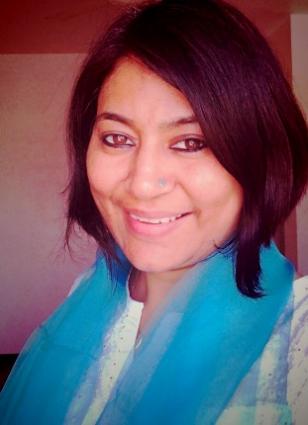 Dr Swati KotharyAssistant Professor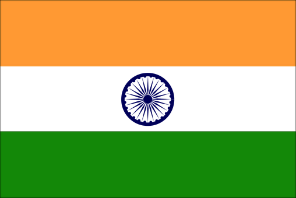 Institute of Architecture and Planning Nirma UniversityAhmedabad, Gujarat, IndiaLanguage(s): English, Hindi and GujaratiOffice postal address: C Block, Nirma University, SG Highway, 38Phone number: +919727756467 e-mail: swati.kothary@nirmauni.ac.inResearch Gate:  https://www.researchgate.net/profile/Swati-Kothary ORCID: 0000-0002-3947-8242Dr Swati KotharyAssistant ProfessorInstitute of Architecture and Planning Nirma UniversityAhmedabad, Gujarat, IndiaLanguage(s): English, Hindi and GujaratiOffice postal address: C Block, Nirma University, SG Highway, 38Phone number: +919727756467 e-mail: swati.kothary@nirmauni.ac.inResearch Gate:  https://www.researchgate.net/profile/Swati-Kothary ORCID: 0000-0002-3947-8242Potential areas for PhD supervision :Potential areas for PhD supervision :Supervising experience :Urban Planning and ManagementNature Based Solutions and Sustainable DevelopmentEnvironmental Policy and LawEnvironmental Quality and GovernanceEnvironment Impact Assessment Urban and Industrial InfrastructureUrban Planning and ManagementNature Based Solutions and Sustainable DevelopmentEnvironmental Policy and LawEnvironmental Quality and GovernanceEnvironment Impact Assessment Urban and Industrial Infrastructure02 BArch students29 BPlan students